Сахалинская область(субъект РФ)Администрация МО городского округа «Долинский»Книгапредложений и замечаний«ПРОГРАММА РАБОТ «СОЗДАНИЕ РЕГИОНАЛЬНОЙ СЕТИ ОПОРНЫХ ГЕОЛОГО-ГЕОФИЗИЧЕСКИХ ПРОФИЛЕЙ С ЦЕЛЬЮ ИЗУЧЕНИЯ ГЕОЛОГИЧЕСКОГО СТРОЕНИЯ, СТРУКТУРЫ И ОЦЕНКИ ПЕРСПЕКТИВ НЕФТЕГАЗОНОСНОСТИ ОСАДОЧНЫХ БАССЕЙНОВ ОХОТСКОГО МОРЯ»Начата:	27.08.2020г.Закончена:2020 год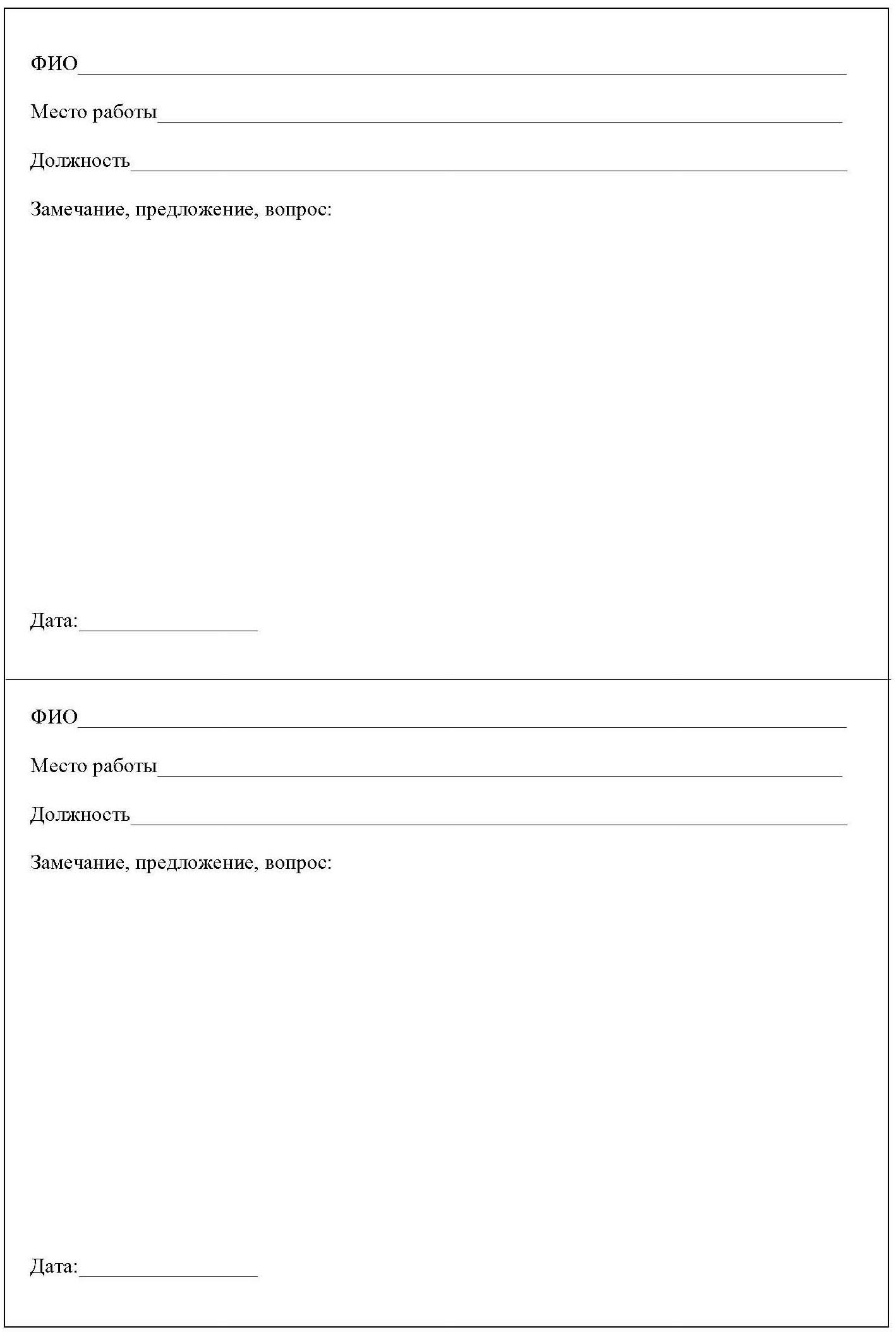 